          К А Р А Р 					                                   ПОСТАНОВЛЕНИЕ4 апрель 2022 й.	                                  № 43                              4 апреля 2022 г.  О внесении изменений в постановление от 11.03.2022 №30 «О мероприятиях по безаварийному пропуску весеннего половодья на территории сельского поселения  Языковский сельсовет в 2022 году»В целях предотвращения возникновения чрезвычайных ситуаций и уменьшения последствий весеннего половодья в 2022 годуПОСТАНОВЛЯЮ:1. Внести изменения в  состав противопаводковой комиссии, утвержденный постановлением главы сельского поселения Языковский сельсовет от 11.03.2022 №30 «О мероприятиях по безаварийному пропуску весеннего половодья на территории сельского поселения  Языковский сельсовет в 2022 году»  (приложение № 1)Глава сельского поселенияЯзыковский  сельсовет						 Еникеев Р.Р.								Утвержден постановлением								главы сельского поселения								Языковский сельсовет № 43								от  04.04.2022гС О С Т А В противопаводковой комиссии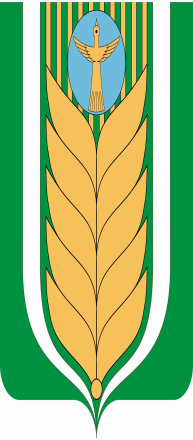 БАШҠОРТОСТАН РЕСПУБЛИКАhЫАДМИНИСТРАЦИЯ  БЛАГОВАР  РАЙОНЫСЕЛЬСКОГО ПОСЕЛЕНИЯ МУНИЦИПАЛЬ РАЙОНЫНЫҢ ЯЗЫКОВСКИЙ СЕЛЬСОВЕТЯЗЫКОВ АУЫЛ СОВЕТЫ МУНИЦИПАЛЬНОГО РАЙОНААУЫЛ БИЛӘМӘhЕБЛАГОВАРСКИЙ РАЙОНХАКИМИӘТЕРЕСПУБЛИКА БАШКОРТОСТАНФИОДолжностьТел.Еникеев Р.Р.Глава СП Языковский сельсоветПредседатель комиссии89378308502Гарифуллин И.Х.  зам. главы СП Языковский  сельсовет89373468597Имаев А. Ф.Водитель СП Языковский сельсовет89374831876Булатов И.Р.гл.инженер Благоварского ДРСУ (по согласованию)89374988744Дрига А. С.УУП  отдела МВД России по Благоварскому району (по согласованию)89373087585Макаров М.И.водитель ПЧ-69(по согласованию)89273520700Давыдов А. А.Директор МАУ «БКК Благоварский район РБ» (по согласованию)89174060930Галлямов А.М.Гл. инженер ООО «Водхоз» (по согласованию)89371612642Мукминов А.Р.Зав.гар. ГУППЗ «Благоварский» (по согласованию)89373120485Ахметшин Р.К.Начальник РУС(по согласованию)89867001534